Networks Mark Scheme1	Physical configuration/layout [1] of how a network is connected/linked together [1] #2	Must identify the issue and expand on it.size of organisation [1]Needs can range from a small LAN to a global WAN.Some communications media are limited to the distance they have to travel.Amount of data processing required must also be considered.how the system will be used [1]What type of applications do users require?/ Are the users going to require a wide range of applications? Will they need large data storage?From where will they operate the network e.g. at home in office or remote access from different locations. existing systems [1]More often networks are not developed from scratch but need to fit in with existing systems. Sometimes an extension is required e.g. when a new branch office opens. Therefore any new network must fit in with the existing operating systems and protocols. It must support any peripherals already in use e.g. bar code readers, printers, OS etc. performance required [1]Different parts of the organisation may have different performance requirements, e.g a real time e-commerce system may require greater speeds and capacity and security than the in-house payroll systemA system for a school may have different requirements that a system needed for a group of ICT technicians3	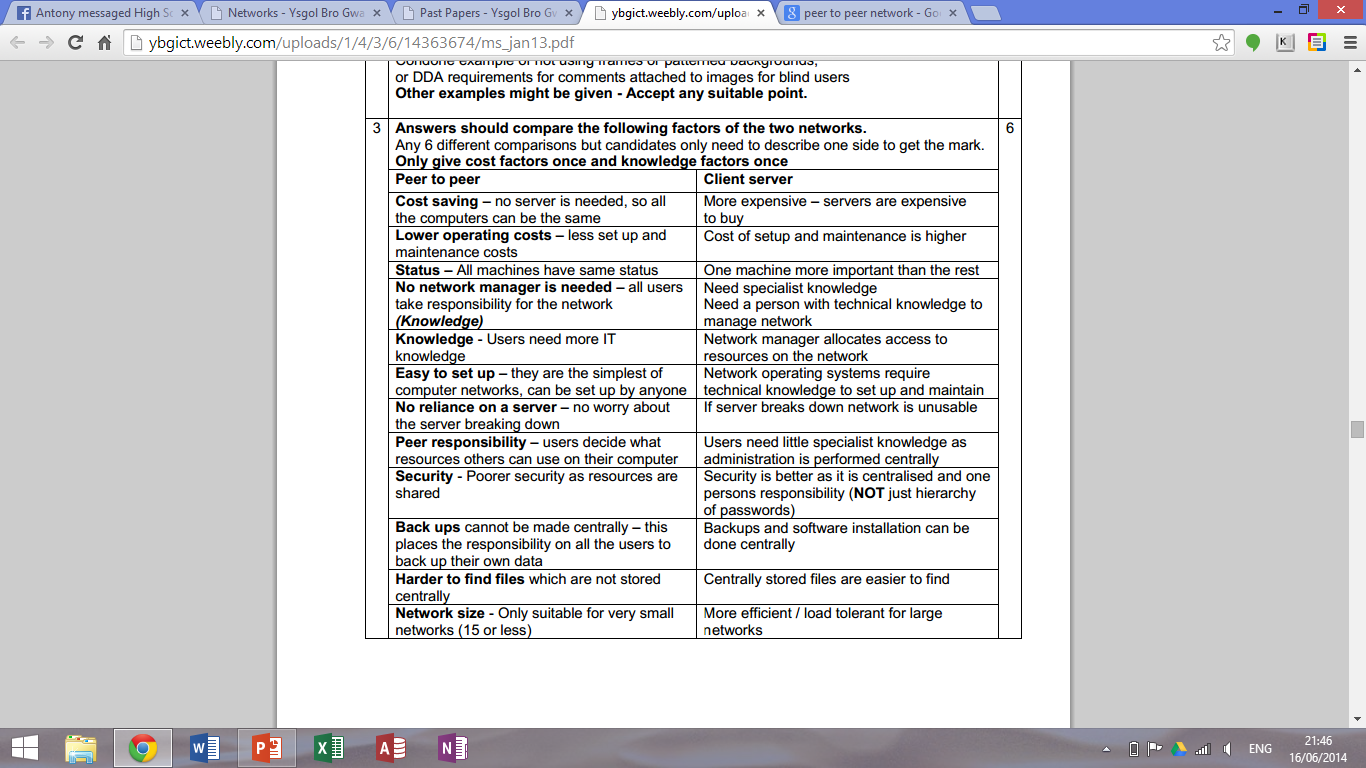 4	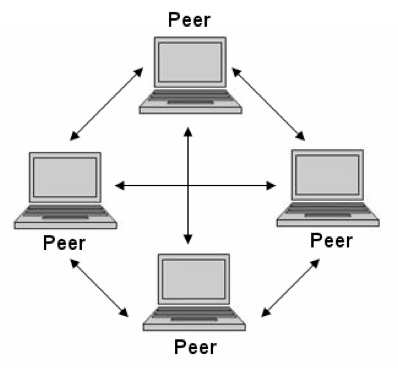 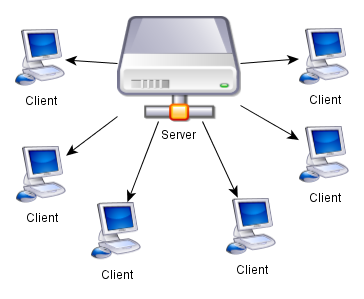 5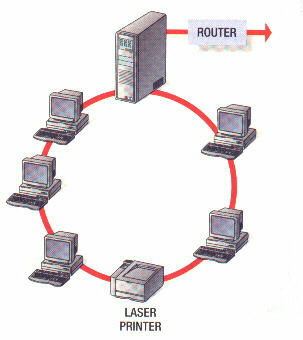 Advantages of ring Network not dependant on central computer Each computer has the same access as the others so no one computer can hog the network Disadvantages of ring If there is a break in the connection then the whole network fails Faults are difficult to locate It is impossible to keep the network running whilst equipment is added or removed because there is only one path for the data to follow 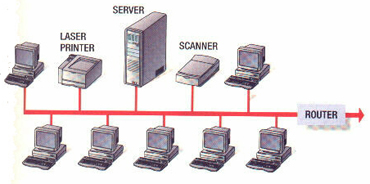 AdvantagesEasy to install Easy to add extra workstations Uses less cable than a Star network Best choice for temporary networks DisadvantagesIf there is a problem with the central cable/backbone, the entire network stops working If there are a lot of workstations on the network, data can travel slowly. Data collisions can happen as the network becomes busy Low security - every workstation can see all of the data in the network 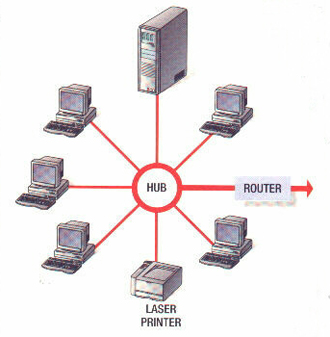 Advantages of star Fault tolerant – if one of the cables fails, then the other computers can still be usedLoad tolerant – extra computers can be added without much loss in performance because all computers have their own path to the server Easy to add extra computers – extra computers can be added without disturbing the Disadvantages of star Higher cost – the large amount of cabling needed makes it more expensive Dependence on the central server 6	Advantagesallows inexpensive LANs to be set up without cables allows people the freedom of working anywhere a signal can be received ideal for networks in old listed buildings where cables would not be allowed to be installed global set of standards – you can use Wi-Fi all over the world can use a variety of devices such as tablets, mobile phones, etc health and safety – tidier desktop with no trailing cables.Disadvantagespower consumption is high – which means laptops soon exhaust their rechargeable batteries there may be health problems in using Wi-Fi there may be security problems even when encryption is used Wi-Fi networks have a very limited range (e.g. 150 ft) can get interference if wireless network signals start to overlap transmission speed slower than cable. 